Экскурсия выходного дня02 декабря дети и взрослые  подготовительной к обучению в школе группы №1 посетили  Пензенский областной  драматический театр им      А.В. Луначарского с экскурсией. Экскурсовод  Ирина Николаевна  сумела заинтересова и детей и взрослых, начав экскурсию с   истории возникновения  театра в г. Пенза.  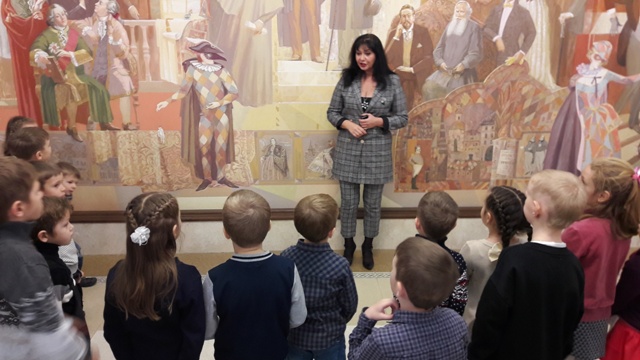 Пролоджилась экскурсия в помещении под сценой, где дети увидели механизм вращения  сцены и смены декораций. А на  самой сцене,  дети оказались  свидетелями процесса  установки декораций  к вечернему спектаклю.  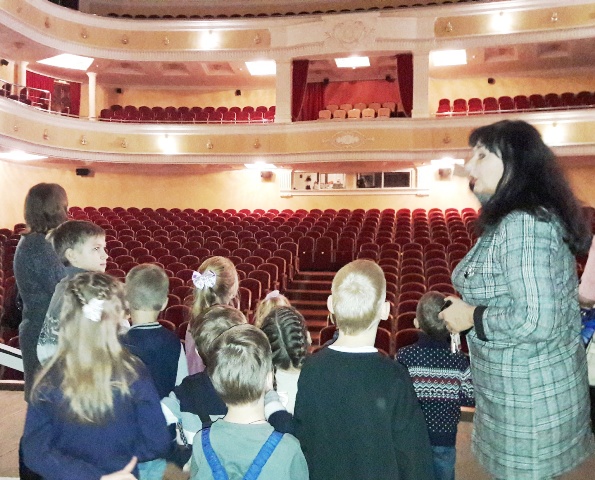 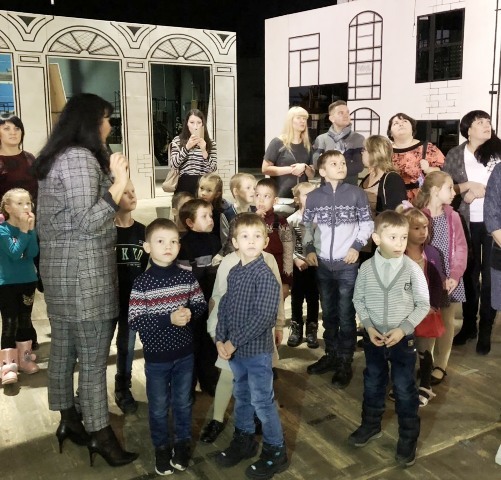 Экскурсанты побывали в гримёрной, в костюмерной, в буфорском зале, где готовятся разнообразные атрибуты  для спектаклей: пища, маски, макеты декораций и пр. 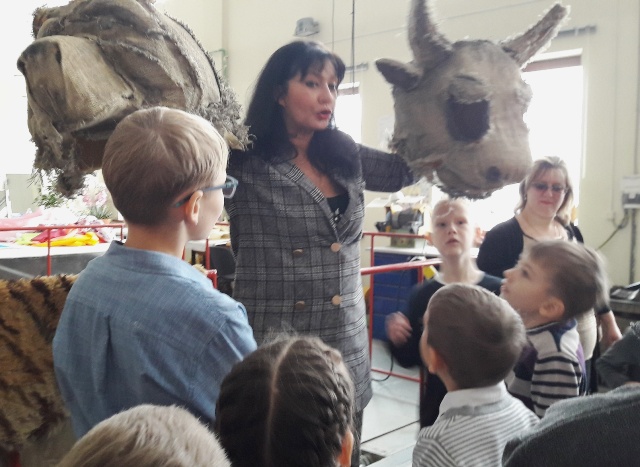 В вокальном классе все экскурсанты  пели песню из кинофильма  «Бременские музыканты».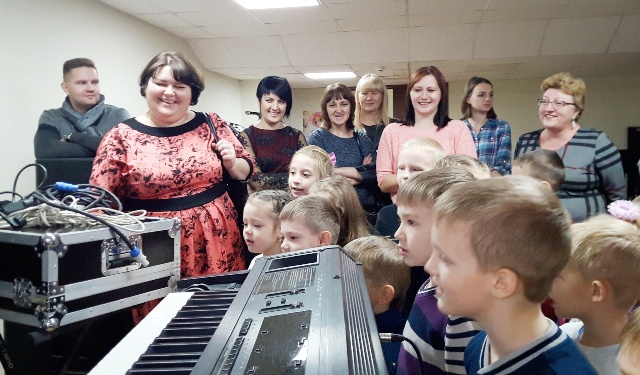 После экскурсии дети и взрослые смотрели весёлый спектакль по мотивам укаинской народной  сказки  «Рукавичка» о дружбе, которая всех объединяет и помогает преодолевать трудности.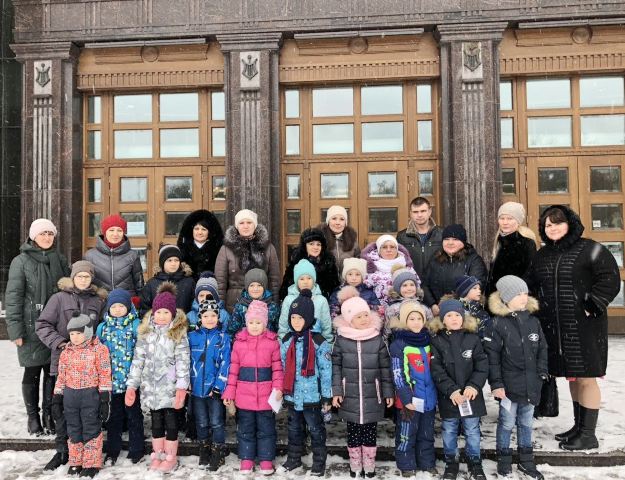 	И дети, и взрослые получили много интересной информации и положительных эмоций от совместно проведённого времени. Родители воспитанников поблагодарили воспитателей группы Соснину Елену Тимофеевну и Янькову Татьяну Анатольевну за организацию ещё одной экскурсии выходного дня.